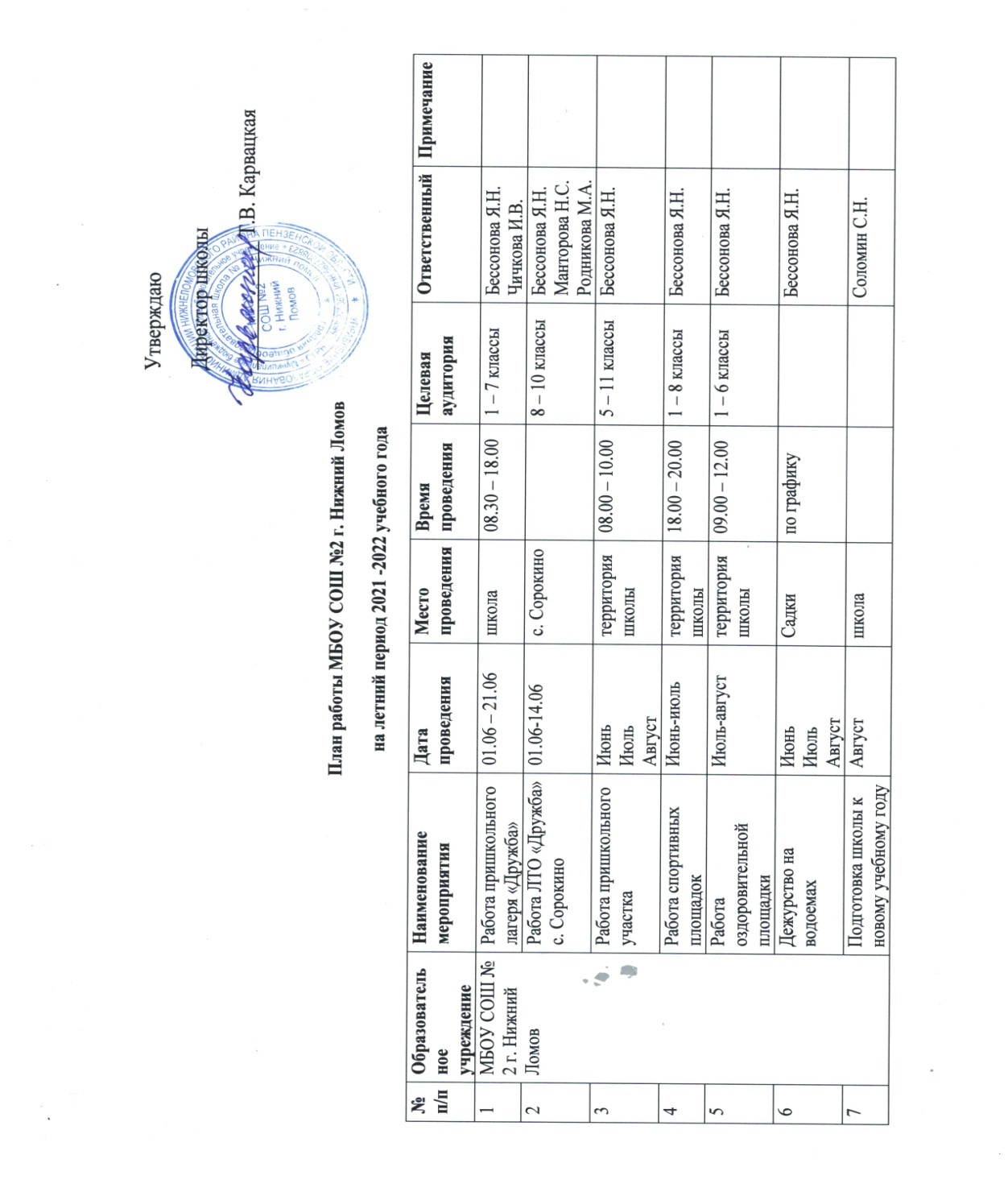 Мероприятия по этапам  операции «Подросток»Мероприятия по этапам  операции «Подросток»Мероприятия по этапам  операции «Подросток»Мероприятия по этапам  операции «Подросток»Мероприятия по этапам  операции «Подросток»Мероприятия по этапам  операции «Подросток»Мероприятия по этапам  операции «Подросток»Мероприятия по этапам  операции «Подросток»Мероприятия по этапам  операции «Подросток»«Неделя подростка»«Неделя подростка»«Неделя подростка»«Неделя подростка»«Неделя подростка»«Неделя подростка»«Неделя подростка»«Неделя подростка»«Неделя подростка»8МБОУ СОШ № 2 г. Нижний ЛомовПроведение информационно-профилактической работы с несовершеннолетними, организация встреч с родителями несовершеннолетних «группы риска»Июньшколапо графику«группа риска»Манторова Н.С.классные руководители«Дорога»«Дорога»«Дорога»«Дорога»«Дорога»«Дорога»«Дорога»«Дорога»«Дорога»9МБОУ СОШ № 2 г. Нижний ЛомовАкция «Берегись автомобиля»Акция «Водитель, ты тоже родитель!»Акция «Жизнь на колесах» (ПДД для детей-велосипедистов, мотоциклистов, контроль за выполнением правил)ИюньИюльАвгустулицы городаотряд ЮИДЦарева О.Е.Сотрудник МО МВД России «Нижнеломовский»«Летняя занятость»«Летняя занятость»«Летняя занятость»«Летняя занятость»«Летняя занятость»«Летняя занятость»«Летняя занятость»«Летняя занятость»«Летняя занятость»10МБОУ СОШ № 2 г. Нижний ЛомовТрудоустройство и занятость подростков «группы риска»ЛТОИюньтерритория школыпо графику8 – 11 классыБессонова Я.Н.Манторова Н.С.Родникова М.С.11МБОУ СОШ № 2 г. Нижний ЛомовКонтроль занятости детей «группы риска»ИюньИюльАвгустежедневно«группа риска»Манторова Н.С.«Семья»«Семья»«Семья»«Семья»«Семья»«Семья»«Семья»«Семья»«Семья»12МБОУ СОШ № 2 г. Нижний ЛомовРейды в семьи «группы риска», выявление семей, находящихся в социально-опасном положении, оказание комплексной социально-правовой, медицинской и психологической помощиИюньИюльАвгустпо графику«группа риска»Бессонова Я.Н.Манторова Н.С.Классные руководители«Группа»«Группа»«Группа»«Группа»«Группа»«Группа»«Группа»«Группа»«Группа»13МБОУ СОШ № 2 г. Нижний ЛомовПрофилактическая работа по предупреждению  групповых правонарушений  и преступлений  несовершеннолетних.Мониторинг социальных сетей.ИюньИюльАвгустаБессонова Я.Н.Манторова Н.С.Классные руководители«Выпускник»«Выпускник»«Выпускник»«Выпускник»«Выпускник»«Выпускник»«Выпускник»«Выпускник»«Выпускник»14МБОУ СОШ № 2 г. Нижний ЛомовОрганизация охраны общественного порядка в период проведения выпускного вечера в школе, предупреждение и пресечение правонарушений несовершеннолетних25.0628.06территория школыБессонова Я.Н.«Каникулы»«Каникулы»«Каникулы»«Каникулы»«Каникулы»«Каникулы»«Каникулы»«Каникулы»«Каникулы»15МБОУ СОШ № 2 г. Нижний ЛомовОрганизация содержания творческого досуга, отдыха и оздоровления детей  в пришкольном лагере «Дружба»ИюньЧичкова И.В.«Контингент»«Контингент»«Контингент»«Контингент»«Контингент»«Контингент»«Контингент»«Контингент»«Контингент»16МБОУ СОШ № 2 г. Нижний ЛомовРабота с детьми, состоящими на ПДН, ВШК с целью предупреждения повторных правонарушенийИюньИюльАвгустБессонова Я.Н.Манторова Н.С.Классные руководителиСотрудники ПДН«Здоровье»«Здоровье»«Здоровье»«Здоровье»«Здоровье»«Здоровье»«Здоровье»«Здоровье»«Здоровье»17МБОУ СОШ № 2 г. Нижний ЛомовПрофилактическая работа Проведение акций, направленных на  предупреждение  распространения наркомании, токсикомании «Сурский край без наркотиков», Акция «Алкоголизму скажем «Нет!»ИюньИюльАвгустЦарева О.Е.Наумова Т.В.Свиридова А.С.«Право ребенка»«Право ребенка»«Право ребенка»«Право ребенка»«Право ребенка»«Право ребенка»«Право ребенка»«Право ребенка»«Право ребенка»18МБОУ СОШ № 2 г. Нижний ЛомовПосещение семей, в которых находятся опекаемые детиИюньИюльАвгустпо графикупо графикуМанторова Н.С.«Нижнеломовский двор – спортивный двор»«Нижнеломовский двор – спортивный двор»«Нижнеломовский двор – спортивный двор»«Нижнеломовский двор – спортивный двор»«Нижнеломовский двор – спортивный двор»«Нижнеломовский двор – спортивный двор»«Нижнеломовский двор – спортивный двор»«Нижнеломовский двор – спортивный двор»«Нижнеломовский двор – спортивный двор»19МБОУ СОШ № 2 г. Нижний ЛомовРабота спортивной площадкиИюньИюльтерритория школы18.00 – 20.005 – 8 классы Кусмаров А.СНосов А.В.Урмашов М.А.Чекаева Е.А.20МБОУ СОШ № 2 г. Нижний ЛомовРеализация регионального проекта «Моя малая родина»ИюньЧичкова И.ВРодникова М.А.«Лето - детям!»«Лето - детям!»«Лето - детям!»«Лето - детям!»«Лето - детям!»«Лето - детям!»«Лето - детям!»«Лето - детям!»«Лето - детям!»Размещение на сайте школы  плана работы школы в период летних   каникул, плана работы пришкольного оздоровительного лагеря, лагеря ЛТО, спортивной площадкиИюньИюльАвгустБессонова Я.Н.Наумова Т.В.«Здравствуй, Лето! Здравствуй, лагерь!!»01.05территория школы10.00ДОЛ «Дружба»Чичкова И.В.Мероприятия с детьми  в период летних каникулМероприятия с детьми  в период летних каникулМероприятия с детьми  в период летних каникулМероприятия с детьми  в период летних каникулМероприятия с детьми  в период летних каникулМероприятия с детьми  в период летних каникулМероприятия с детьми  в период летних каникулМероприятия с детьми  в период летних каникулМероприятия с детьми  в период летних каникул«Спортивно- оздоровительное направление»«Спортивно- оздоровительное направление»«Спортивно- оздоровительное направление»«Спортивно- оздоровительное направление»«Спортивно- оздоровительное направление»«Спортивно- оздоровительное направление»«Спортивно- оздоровительное направление»«Спортивно- оздоровительное направление»«Спортивно- оздоровительное направление»Работа спортивной площадкиИюньИюльтерритория школы18.00 – 20.005 – 8 классыКусмаров А.СНосов А.В.Урмашов М.А.Чекаева Е.А.Реализация регионального проекта «Учусь плавать»ИюньНосов А.В.Реализация регионального проекта «Питаемся правильно»ИюньДОЛЛТОпо графикуЧичкова И.В.Родникова М.А.Ежедневная утренняя гимнастикаИюньДОЛЛТО08.30ДОЛ «Дружба»ЛТО «Дружба»Носов А.В.Павлов Я.А.Час здоровья «Стоп наркотикам»17.06территория школы10.00ДОЛ «Дружба»Чичкова И.В.Информационная акция «Пусть всегда будет завтра!»24.06территория школы10.0011 – 12 летНаумова Т.В.Царева О.Е.Организация спортивно-массовых мероприятий в пришкольном лагере, ЛТОИюньтерритория школыДОЛ «Дружба»ЛТО «Дружба»Носов А.В.Павлов Я.А.День физкультурника14.08городской стадионПавлов Я.А.Носов А.В.Урмашов М.А.Чекаева Е.А.«Патриотическое  направление»«Патриотическое  направление»«Патриотическое  направление»«Патриотическое  направление»«Патриотическое  направление»«Патриотическое  направление»«Патриотическое  направление»«Патриотическое  направление»«Патриотическое  направление»«С любовью к России» познавательный час12.06территория школы10.00ДОЛ «Дружба»Чичкова И.В.Акция «Мы помним…»22.06территория школы10.0011 – 12 лет Царева О.Е.Наумова Т.В.День Российского флага, акция22.08улицы города10.0013 – 14 летЦарева О.Е.Наумова Т.В.День Российского флага, акция27.08территория школы10.0013 – 14 летЦарева О.Е.Наумова Т.В.«Краеведческое направление»«Краеведческое направление»«Краеведческое направление»«Краеведческое направление»«Краеведческое направление»«Краеведческое направление»«Краеведческое направление»«Краеведческое направление»«Краеведческое направление»Экскурсии по родному краю, в краеведческий музей,                                 с. МонастырскоеИюньДОЛ «Дружба»Чичкова И.В.Родникова М.А.Кинозал «Добро пожаловать в Пензенскую область!»ИюньДОЛЛТО10.00ДОЛ «Дружба»ЛТО «Дружба»Чичкова И.В.Родникова М.А.Виртуальные экскурсии «В.О. Ключевский и Пензенский край»; музей «В.Г. Белинского»ИюньДОЛЛТО10.00ДОЛ «Дружба»ЛТО «Дружба»Чичкова И.В.Родникова М.А.«Экологическое направление»«Экологическое направление»«Экологическое направление»«Экологическое направление»«Экологическое направление»«Экологическое направление»«Экологическое направление»«Экологическое направление»«Экологическое направление»Работа на пришкольном участкеИюньИюльАвгусттерритория школы08.00 – 10.005 – 11 классыКлассные руководителиТрудовой десантИюнь территория школы10.00ДОЛ «Дружба»Чичкова И.В.Экологические акции «Природа губернии – моя забота!», «Берегите природу», проведение экологических часовИюньДОЛЛТОДОЛ «Дружба»ЛТО «Дружба»Чичкова И.В.Родникова М.А.«Содружество семьи и школы»«Содружество семьи и школы»«Содружество семьи и школы»«Содружество семьи и школы»«Содружество семьи и школы»«Содружество семьи и школы»«Содружество семьи и школы»«Содружество семьи и школы»«Содружество семьи и школы»Акция «Поздравительная открытка», посвященная Дню семьи, любви и верности08.07улицы города10.0011-12 летБессонова Я.НЦарева О.Е.Наумова Т.В.«Профориентационное направление»«Профориентационное направление»«Профориентационное направление»«Профориентационное направление»«Профориентационное направление»«Профориентационное направление»«Профориентационное направление»«Профориентационное направление»«Профориентационное направление»Экскурсии в  ПЧ-37,на ЖД станцию, в ГАУ ПО «Редакция газеты «Куранты-Маяк», МО МВД России «Нижнеломовский», встреча с сотрудниками полиции «Кинолог – это профессия»ИюньДОЛ «Дружба»ЛТО «Дружба»Чичкова И.В.Родникова М.А.«Интеллектуальное направление»«Интеллектуальное направление»«Интеллектуальное направление»«Интеллектуальное направление»«Интеллектуальное направление»«Интеллектуальное направление»«Интеллектуальное направление»«Интеллектуальное направление»«Интеллектуальное направление»Литературное путешествие «Сколько народов…столько детских лиц»12.06.территория школы10.00ДОЛ «Дружба»Чичкова И.В.Час размышлений «Сохранить в себе человека»11.06территория ЛТО10.00ЛТО «Дружба»Родникова М.А.Беседа «Наш родной язык»06.06территория школы10.00ДОЛ «Дружба»Чичкова И.В.«Волонтерское движение»«Волонтерское движение»«Волонтерское движение»«Волонтерское движение»«Волонтерское движение»«Волонтерское движение»«Волонтерское движение»«Волонтерское движение»«Волонтерское движение»Марафон добрых дел(акция «Твори добро», акция100 нас- 100 добрых дел, оказание помощи жителям села воспитанниками ЛТО)Июньтерритория школытерритория школыЛТО «Дружба»ДОЛ «Дружба»Чичкова И.В.Родникова М.А.